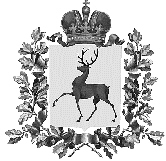 СОВЕТ ДЕПУТАТОВ ГОРОДСКОГО ОКРУГА НАВАШИНСКИЙНИЖЕГОРОДСКОЙ ОБЛАСТИРЕШЕНИЕ15 февраля 2018                                                                                           № 324    Об утверждении Положения о собраниях и конференциях граждан в городском округе Навашинский Нижегородской областиВ целях обеспечения права жителей городского округа Навашинский на участие в осуществлении местного самоуправления, в соответствии с Федеральным законом от 06.10.2003 № 131-ФЗ (ред. от 29.12.2017) "Об общих принципах организации местного самоуправления в Российской Федерации", Уставом городского округа Навашинский Нижегородской областиСовет депутатов РЕШИЛ:Утвердить  Положение о собраниях и конференциях граждан в городском округе Навашинский Нижегородской области согласно приложению.Глава местного самоуправлениягородского округа Навашинский                                        В.Д. МалышевУТВЕРЖДЕНО решением Совета депутатовгородского округа Навашинскийот  15.02.2018  №  324ПОЛОЖЕНИЕО СОБРАНИЯХ И КОНФЕРЕНЦИЯХ ГРАЖДАН В ГОРОДСКОМОКРУГЕ НАВАШИНСКИЙ НИЖЕГОРОДСКОЙ ОБЛАСТИ                                                          (далее -  Положение)Настоящее положение разработано в соответствии с Конституцией Российской Федерации, Федеральным законом от 6 октября 2003 № 131-ФЗ "Об общих принципах организации местного самоуправления в Российской Федерации", Уставом  городского округа Навашинский  Нижегородской области и определяет порядок назначения и проведения собраний граждан, конференций граждан (собраний делегатов), а также порядок избрания делегатов на конференцию граждан и полномочия собраний граждан, проживающих в городском округе Навашинский Нижегородской области (далее также - городской округ). Настоящее положение не регулирует вопросы назначения и проведения собрания граждан, конференции граждан (собрания делегатов) в целях осуществления территориального общественного самоуправления.Глава 1. ОБЩИЕ ПОЛОЖЕНИЯСтатья 1. Собрание граждан1. Собрание граждан является формой непосредственного участия населения в осуществлении местного самоуправления.2. Собрание граждан проводится по инициативе населения, Совета депутатов городского округа Навашинский, главы местного самоуправления городского округа.3.  В собрании граждан имеют право участвовать дееспособные граждане Российской Федерации, достигшие 18-летнего возраста и постоянно или преимущественно проживающие на территории городского округа, на которой проводится собрание (далее - граждане).4. Участие в собрании граждан является добровольным и свободным. Граждане участвуют в собрании лично, и каждый из них обладает одним голосом.5. Полномочия собрания граждан в случаях, предусмотренных частью 3 статьи 4 настоящего положения, могут осуществляться конференцией граждан (собранием делегатов).Статья 2. Полномочия собрания граждан1. Собрание граждан может проводиться для:1) обсуждения вопросов местного значения городского округа;2) информирования населения о деятельности органов местного самоуправления и должностных лиц местного самоуправления городского округа;3) принятия обращений к органам местного самоуправления и должностным лицам местного самоуправления городского округа по итогам обсуждения вопросов местного значения;4) избрания лиц, уполномоченных представлять собрание граждан во взаимоотношениях с органами местного самоуправления и должностными лицами местного самоуправления городского округа.Статья 3. Территория проведения собраний граждан1. Собрание граждан может проводиться на части территории городского округа (территориях многоквартирных жилых домов, дворов, улиц и других территориях) с участием граждан, постоянно или преимущественно проживающих на соответствующей территории.2. Территория проведения собрания граждан устанавливается из расчета охвата собранием не менее 100 жителей городского округа.3. В случае невозможности проведения собрания граждан с одновременным охватом всего населения соответствующей части территории городского округа допускается проведение собраний граждан по отдельным частям территории по единым вопросам, вносимым на рассмотрение собрания, с суммированием результатов собраний, при условии полного охвата такими собраниями всего населения территории, установленной для проведения собрания граждан.Статья 4. Конференция граждан (собрание делегатов)1. Конференция граждан является формой непосредственного участия населения в осуществлении местного самоуправления.2. Конференция граждан представляет собой собрание делегатов, избранных для участия в конференции на собраниях граждан, проводимых в соответствии с настоящим положением.3. Конференцией граждан могут осуществляться полномочия собрания граждан, в случае если число граждан, обладающих активным избирательным правом, проживающих на соответствующей территории, превышает 500 человек.Глава 2. ПОРЯДОК НАЗНАЧЕНИЯ И ПРОВЕДЕНИЯ СОБРАНИЯ ГРАЖДАНСтатья 5. Назначение собрания граждан1. Собрание граждан, проводимое по инициативе населения, назначается Советом депутатов городского округа Навашинский в порядке, установленном статьей 6 настоящего положения.2. Собрание граждан, проводимое по инициативе Совета депутатов городского округа Навашинский или главы местного самоуправления городского округа, назначается соответственно Советом депутатов городского округа Навашинский или главой местного самоуправления и оформляется соответствующим муниципальным правовым актом.Статья 6. Порядок назначения собрания граждан, проводимого по инициативе населения1. С инициативой о проведении собрания граждан перед Советом депутатов городского округа Навашинский вправе выступать инициативная группа граждан численностью не менее 20 человек, постоянно или преимущественно проживающих на территории, на которой планируется проведение собрания граждан.2. Инициативная группа направляет в Совет депутатов городского округа Навашинский ходатайство о назначении собрания граждан, в котором должны содержаться:1) границы территории, в пределах которой предполагается провести собрание граждан;2)  вопросы, выносимые на рассмотрение собрания граждан;3) обоснование необходимости проведения собрания граждан по перечисленным вопросам;4) список инициативной группы граждан с указанием фамилии, имени, отчества, места жительства и телефонов ее членов;5) список представителей инициативной группы из числа ее членов, уполномоченных представлять инициативную группу.Ходатайство должно быть подписано всеми членами инициативной группы.Статья 7. Принятие решения о назначении собрания граждан, проводимого по инициативе населения1. Совет депутатов городского округа Навашинский не позднее чем в 30-дневный срок со дня поступления инициативы о назначении собрания граждан рассматривает инициативу и принимает одно из следующих решений:1) об отклонении инициативы о назначении собрания граждан;2) о назначении собрания граждан.2. Совет депутатов городского округа Навашинский принимает мотивированное решение об отклонении инициативы о назначении собрания граждан в случае, если:1) вопросы, выносимые на собрание граждан, не соответствуют требованиям части 2 статьи 1 настоящего положения;2) поданные документы не соответствуют требованиям настоящего положения, предъявляемым к содержанию и оформлению документов, численному составу инициативной группы;3) вопросы, вносимые на собрание граждан, направлены на пропаганду или агитацию, возбуждающие социальную, расовую, национальную или религиозную ненависть и вражду, а также на пропаганду социального, расового, национального, религиозного или языкового превосходства.3. Решение Совета депутатов городского округа Навашинский об отклонении инициативы о назначении собрания граждан может быть обжаловано заинтересованными лицами в суде.4. В случае принятия решения о назначении собрания граждан Совет депутатов городского округа Навашинский определяет время, место проведения собрания граждан, устанавливает территорию проведения собрания.5. О принятом по итогам рассмотрения инициативы решении Совет депутатов городского округа Навашинский официально в письменной форме информирует представителей инициативной группы.Статья 8. Содержание решения о назначении собрания гражданВ решении Совета депутатов городского округа Навашинский, в постановлении главы местного самоуправления городского округа о назначении собрания граждан указываются:1) территория, установленная для проведения собрания граждан;2) общее число граждан, проживающих на установленной для проведения собрания граждан территории и имеющих право принимать участие в собрании граждан;3) дата, время и место проведения собрания граждан;4) перечень вопросов, которые вносятся на рассмотрение собрания граждан;5) состав комиссии по организации подготовки и проведения собрания граждан;6) иные вопросы подготовки и проведения собрания граждан.Статья 9. Комиссия по организации подготовки и проведения собрания граждан1. Подготовку и проведение собрания граждан, подведение его итогов проводит комиссия по организации подготовки и проведения собрания граждан (далее - Комиссия), назначенная Советом депутатов городского округа Навашинский или главой местного самоуправления городского округа.2. Комиссия формируется из членов инициативной группы, депутатов Совета депутатов, муниципальных служащих администрации городского округа и (или) Совета депутатов, а также представителей предприятий, учреждений, организаций (по согласованию с ними).3. Численный состав комиссии определяется в каждом конкретном случае, но не может быть менее 7 человек.Статья 10. Оповещение населения о проведении собрания граждан1. Комиссия заблаговременно, но не позднее, чем за 10 дней до даты проведения собрания граждан, оповещает граждан, проживающих на территории, установленной для проведения собрания граждан, о дате, времени, месте проведения собрания граждан и о вопросах, которые вносятся на его рассмотрение.2. Оповещение населения осуществляется с использованием официального сайта городского округа, средств массовой информации городского округа, почтовых отправлений, объявлений и иных средств.Статья 11. Порядок проведения собрания граждан1. Перед открытием собрания граждан проводится регистрация участников собрания при предъявлении паспорта (иного документа, удостоверяющего личность) с указанием фамилии, имени, отчества, года рождения, адреса места жительства.2. Регистрацию участников и открытие собрания осуществляют уполномоченные комиссией лица из числа ее членов.3. Для ведения собрания граждан из числа членов комиссии избираются председатель, секретарь и, в случае необходимости, счетная комиссия.Статья 12. Правомочность собрания гражданСобрание граждан считается правомочным, если в его работе приняло участие не менее 20% граждан от общего числа граждан, проживающих на территории, установленной для проведения собрания граждан, имеющих право на участие в нем.Статья 13. Протокол собрания граждан1. На собрании граждан секретарь собрания ведет протокол, в котором указываются:1) дата, время и место проведения собрания;2) общее число граждан, проживающих на соответствующей территории и имеющих право принимать участие в собрании граждан;3) количество граждан, принимавших участие в работе собрания граждан;4) фамилия, имя, отчество председателя, секретаря и членов счетной комиссии собрания (в случае создания);5) вопросы, рассмотренные собранием граждан;6) содержание выступлений;7) результаты голосования и принятые решения.2. Протокол составляется в двух экземплярах и подписывается председателем и секретарем собрания граждан. К протоколу прикладывается список граждан, принявших участие в собрании, подписанный лицами, осуществляющими регистрацию участников собрания граждан.3. Один экземпляр протокола собрания граждан со списком граждан, принявших участие в собрании, передается в Совет депутатов городского округа Навашинский или главе местного самоуправления городского округа, назначившим собрание граждан, второй экземпляр остается у инициативной группы.Статья 14. Установление общих итогов собрания граждан, проведенного с единой повесткой дня по отдельным частям городского округа1. В случае, предусмотренном частью 3 статьи 3 настоящего положения, комиссия на основании представленных протоколов путем суммирования содержащихся в них данных определяет итоги собрания в целом на территории, установленной для проведения собрания граждан, которые заносятся в итоговый протокол, составленный по форме, указанной в приложении к настоящему положению.2. В итоговый протокол вносятся следующие данные:1) число проведенных собраний граждан;2) число представленных протоколов собраний граждан;3) общее число граждан, проживающих на отдельных территориях, установленных для проведения собраний граждан, и имеющих право участвовать в их работе;4) число граждан, присутствующих на каждом из собраний граждан;5) результаты голосования и принятые решения на каждом из собраний граждан;6) общий итог собрания граждан в целом на территории, установленной для проведения собрания граждан.3. Итоговый протокол собрания граждан подписывается членами комиссии по организации подготовки и проведения собрания граждан. К протоколу прикладываются списки граждан, принявших участие в собраниях граждан.4. Итоговый протокол передается Совету депутатов городского округа Навашинский или главе местного самоуправления городского округа.Статья 15. Итоги собрания граждан1. Собрание граждан может принимать обращение к органам местного самоуправления и должностным лицам местного самоуправления городского округа по вопросам, рассмотренным собранием, а также избирать лиц, уполномоченных представлять собрание граждан во взаимоотношениях с органами местного самоуправления и должностными лицами местного самоуправления городского округа.2. Решение собрания граждан о принятии обращения или избрании уполномоченных лиц (далее - решение) принимается открытым голосованием.3. Решение собрания граждан считается принятым, если за него проголосовало не менее половины граждан, присутствующих на собрании.4. Итоги собрания граждан не позднее чем в 10-дневный срок со дня проведения собрания подлежат официальному опубликованию в газете "Приокская правда" и размещению на официальном сайте органов местного самоуправления городского округа Навашинский.5. Обращения, принятые собранием граждан, в течение 30 дней со дня их принятия подлежат обязательному рассмотрению органами местного самоуправления и (или) должностными лицами местного самоуправления городского округа, к компетенции которых отнесено решение содержащихся в обращении вопросов.6. Результаты рассмотрения обращений граждан, принятых на собрании граждан, в 30-дневный срок в письменной форме доводятся до сведения представителей инициативной группы, а в случае избрания лиц, уполномоченных представлять собрание граждан во взаимоотношениях с органами местного самоуправления и должностными лицами местного самоуправления городского округа, - до уполномоченных лиц собрания, а также доводятся до граждан, проживающих на территории, установленной для проведения собрания.Глава 3. ПОРЯДОК НАЗНАЧЕНИЯ И ПРОВЕДЕНИЯ КОНФЕРЕНЦИИ ГРАЖДАН(СОБРАНИЯ ДЕЛЕГАТОВ), ИЗБРАНИЯ ДЕЛЕГАТОВСтатья 16. Порядок назначения и проведения конференции граждан1. Конференция граждан назначается и проводится в соответствии с правилами, установленными настоящим положением для назначения и проведения собраний граждан, с учетом особенностей проведения конференции граждан, предусмотренных настоящей главой.2. В ходатайстве о назначении конференции граждан по инициативе населения и в муниципальном нормативном акте о назначении конференции граждан помимо сведений, установленных частью 2 статьи 6 настоящего положения, должны указываться:1) границы территорий, на которых будут проводиться собрания по выборам делегатов на конференцию граждан;2) дата и место проведения собраний по выборам делегатов на конференцию граждан;3) норма представительства делегатов на конференцию граждан;4) предполагаемое число делегатов.Статья 17. Порядок избрания делегатов1. Делегат может представлять интересы не более 150 граждан, проживающих на соответствующей территории.2. Выборы делегатов на конференцию граждан осуществляются на собраниях граждан, проводимых в порядке, установленном настоящим положением.3. Выборы делегатов считаются состоявшимися, если в голосовании приняли участие не менее 20% граждан, проживающих на соответствующей территории, на которой проводится собрание, и большинство из них поддержало выдвинутую кандидатуру.Если выдвинуто несколько делегатов, то избранным считается делегат, набравший наибольшее число голосов от числа принявших участие в голосовании.Статья 18. Правомочность конференции граждан1. Конференция граждан считается правомочной, если в ней приняло участие не менее двух третей избранных на собраниях делегатов.2. Решение конференции считается принятым, если за него проголосовало не менее половины присутствующих делегатов. Итоги конференции граждан не позднее чем в 10-дневный срок со дня проведения конференции подлежат размещению на официальном сайте органов местного самоуправления  городского округа Навашинский и официальному опубликованию в газете "Приокская правда".Приложениек положению о собранияхи конференциях граждан в городскомокруге Навашинский  Нижегородской областиИтоговый протоколсобраний граждан, проведенных по отдельным частям         территории, установленной для проведения собрания граждан________________________________________________________________________________________________________(наименование территорий проведения собраний граждан и территории в целом, установленной для проведения собрания граждан)Дата проведения собраний с _____________________ по ____________________ г.Рассмотрев протоколы собраний граждан, проведенных по единым вопросам:________________________________________________________________________________________________________________________________________________________________________________________________________________комиссия установила:1. число проведенных собраний _________________________________________________________________2. число представленных протоколов собраний граждан __________________________________________________________________________________________________________3. общее число граждан, проживающих на отдельных территориях, установленныхдля проведения собраний, и имеющих право участвовать в их работе _________________________________________________________________________________________________________4. число граждан, принявших участие в работе каждого из собраний _________________________________________________________________________________________________________5.  результаты  голосований  и  принятые  решения  на  каждом  из  собраний_________________________________________________________________________________________________________6.  Общий  итог  собраний  граждан в целом по территории, установленной дляпроведения собрания граждан ___________________________________________________________________Председатель комиссии ____________________________                        ________________________ (фамилия, инициалы)                                   (подпись)Секретарь комиссии____________________________                        ________________________ (фамилия, инициалы)                                   (подпись)Члены комиссии____________________________                        ________________________ (фамилия, инициалы)                                   (подпись)Протокол составлен "_____" _____________________ г._________________________________